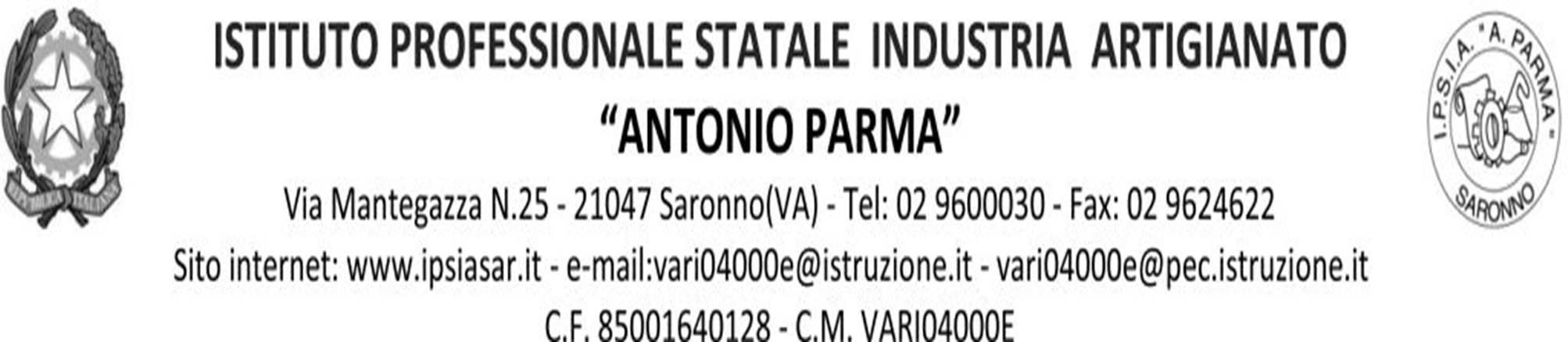 All’UST di Varese Alle Istituzioni Scolastiche di Varese e ProvinciaAll’Albo onlineAgli Atti Oggetto: Disseminazione - Programma Operativo Nazionale del finanziamento -Fondi Strutturali Europei – Programma Operativo Nazionale “Per la scuola, competenze e ambienti per l’apprendimento” 2014-2020. Asse II - Infrastrutture per l’istruzione – Fondo Europeo di Sviluppo Regionale (FESR) – REACT EU. Asse V – Priorità d’investimento: 13i – (FESR) “Promuovere il superamento degli effetti della crisi nel contesto della pandemia di COVID-19e delle sue conseguenze sociali e preparare una ripresa verde, digitale e resiliente dell’economia” – Obiettivo specifico 13.1: Facilitare una ripresa verde, digitale e resiliente dell'economia - Azione13.1.1 “Cablaggio strutturato e sicuro all’interno degli edifici scolastici”– Avviso pubblico prot.n. 20480 del 20/07/2021 per la realizzazione di reti locali, cablate e wireless, nelle scuole.CUP:D79J21009620006Codice Progetto: 13.1.1A-FESRPON-LO-2021-576IL DIRIGENTE SCOLASTICOVISTA la proposta progettuale dell’istituto, candidatura n. 1063245 per- 20480 FESR REACT EU- Realizzazione di reti locali, cablate e wireless, nelle scuole-;VISTA Nota autorizzativa Prot. AOODGEFID-0040055 14/10/2021 con la quale il MI ha comunicato a questa istituzione scolastica la formale autorizzazione del progetto definito dal codice 13.1.1A-FESRPON-LO-2021- 576 ;VISTE le disposizioni normative vigenti in materia per la realizzazione dei Progetti FESR; CONSIDERATO che ai sensi dell’art. 10, c. 5 del DI 129 del 28/08/2018 competono al Dirigente scolastico le Variazioni al programma Annuale conseguenti ad Entrate Finalizzate;VISTA la delibera del Consiglio di Istituto n. 3 del 10/02/2021 di approvazione del Programma annuale 2021 Prot.n.2195 del 10/02/2021,COMUNICAche questa Istituzione Scolastica è stata autorizzata ad attuare il seguente Progetto:La presente comunicazione rientra nell’ambito delle azioni rivolte a dare pubblicità ai progetti che questo Istituto si accinge a realizzare con il PON autorizzato.Per l’obbligo della trasparenza e della massima divulgazione, gli elementi di interesse comunitario relativiallo sviluppo del progetto saranno pubblicati sul sito istituzionale.Il Dirigente ScolasticoProf Alberto RancoFirmato digitalmente ai sensi del c.d. Codice dell’Amministrazione digitale e norme a esse connesseSottoazioneCodice ProgettoTitolo ProgettoImporto Autorizzato13.1.1A13.1.1A-FESRPON-LO-2021-576Cablaggio strutturato e sicuro allinterno degli edifici scolastici€ 35.546,50